Water Supply Reliability Certification and Data Submission FormDiscussion Draft 6/6/2016Welcome to the Water Supply Reliability Certification and Data Submission Form for Urban Water Suppliers.Registration and login are required to access the self-certification form. If you have registered on the DRINCPortal but do not see the self-certification form below, please click Login. If you have not registered, please clickon Register.	Wholesalers do not need to complete this form. However, if a wholesale is submitting information for theaggregated self-certification conservation standard, on behalf of all its retail urban supplies, downloadWorksheet 2: Calculation for Aggregated Self-Certification Conservation Standard. Complete Worksheet 2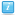 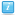 and send the document to all parties listed on the form and to the State Water Board. 11Use this form to submit your agency’s self-certification and provide required data regarding supply reliability tocomply with the requirements of Section 864.5 of the Drought Emergency Water Conservation regulationadopted by the State Water Board on May 18, 2016. For more information on the emergency regulation, pleaseclick HERE.	Read through the form and assemble all the information needed so you can finish the form in one session.A print version of the forms and worksheets can be downloaded HERE.	The system will automatically log you off after 60 minutes of inactivity and information will be lost.	To correct an error or make a change in an already submitted form, you must re-enter all data and re-submit all supporting documentation; only information from the most recently submitted form will bereviewed.	Help is available to explain many of the questions by clicking on the	icon.   A Guidance Document for thisform is available, please click HERE.	For assistance with the DRINC portal, please email the DRINC administrator at drinc@waterboards.ca.gov.	Upon submission, you will receive a confirmation email. 26Urban Water Supplier	California American Water—Sacramento DistrictContact Information for Urban Water Supplier Submitting this FormManagement contact (general manager or equivalent) for the submittalName Title Email PhoneStreet addressCityZip CodeTechnical contact for the submittalName Title Email PhoneStreet address CityZip Code29A confirmation email will be sent to the email addresses provided above when the form is submitted.Step 1: Determine Annual Total Potable Water DemandPurpose: This step is to determine annual total potable water demand (per Section 864.5(b)(2) of theEmergency Regulation).Directions: Indicate actual potable water production for the calendar years 2013 and 2014. 35Units of measure for data entered below	Select units from the drop-down menu A36Potable Water Production in Calendar Year 2013 (in units selected)37Potable Water Production in Calendar Year 2014 (in units selected)38Notes and comments (optional)	Describe39number in units providednumber in units provided40	Values below are converted to acre-feet and averaged automatically based on the above entry. 41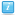 Potable Water Production in Calendar Year 2013 (in acre-feet)	36497.2Potable Water Production in Calendar Year 2014 (in acre-feet)	28788.342Calculated Annual Potable Water Demand (in acre-feet)	32642.8Result  is used in Step 3 and in the final conservation standard43Step 2: Estimate Annual Total Potable Water SupplyPurpose: This step is to estimate annual total potable water supply, under the assumptions of the emergencyregulation section 864.5(b) for each of the next three water years	(WY 2017-2019). 47Directions: Identify each source of supply that your water system intends to rely on for potable water inWorksheet 1 and the quantity of water available for the time period. The current conditions to use incalculations are as of October 1, 2016.•	The precipitation in WY 2017 mirrors that of WY 2013, precipitation in WY 2018 mirrors that of WY2014, precipitation in WY 2019 mirrors that of WY 2015. (Section 864.5(b)(1)).   Only precipitation datafrom the Western Regional Climate Center (e.g., http://www.wrcc.dri.edu/anom/cal_anom.html) or anequivalent source may be used.  Do not average precipitation.•	Potable water supply only includes sources of supply available to the supplier that could realistically beused for potable drinking water purposes during the time period identified in the regulation.•	If a water source is not of sufficient quality to be realistically treated and use as potable water by thewater retailer, it shall not be included as a water supply.•	Consider requirements and assumptions that are used that impact supply reliability, for example, in thecase of groundwater, if your water agency has its own requirement not to lower the water level of anaquifer below a certain amount, provide an explanation in the “Notes and comments”.•	Groundwater: use the quantity of groundwater that is accessible, without addition of new wells orcompletion of treatment projects that would fall outside the three-year projection period (2016-17 64	through 2018-19).•	If new diversions or treatment equipment or facilities will come on-line between now until the end ofWY 2019, sufficient evidence must be provided to indicate is it going to be implemented (e.g., fundshave been allocated, contract with a builder has been approved).•	If a water supply is dedicated for another purpose (e.g., agriculture) and is therefore committed foranother use, it is not available and shall be subtracted for the subtotal of water supplies.•	Identify all sources of data used (e.g., “our water product information is from Supervisor Control andData Acquisition (SCADA)” and include a link to the source and identify a pinpoint citation to thepertinent information).•	Provide supporting documentation the covers each water source. For example, when the amount ofwater obtained from one river is summed in one number and there are multiple diversion or treatmentpoints, then the supporting documentation shall describe each diversion and/or treatment point and theamount of water from each that are summed together and equal the amount on the worksheet.7778	Download Worksheet 17980	Enter total available water supply for each of the next three water years from Worksheet 181WY 2017 Total Available Water Supply in acre-feet 82WY 2018 Total Available Water Supply in acre-feet83WY 2019 Total Available Water Supply in acre-feet 84CPUC annual report Addendum D-1 for 2013 and 2014 attached in a single Excel spreadsheet. These contain all active wells and their pumping capacities as well as production data.  Step 3: Calculate Self-Certified Supply Conservation StandardThis step has two parts. Urban retail water suppliers only complete one part of Step 3:	Step 3.1 Individualized Self-Certification Conservation Standard.  Total available potable water supplyfor individual water suppliers complete this step. If you complete this step, skip Step 3.2.	Step 3.2 Aggregated Self-Certification Conservation Standard (water wholesaler and all urban watersupplier customers).  If you complete this step skip Step 3.191Step 3.1: Individualized Self-Certification Conservation StandardAverage Annual Potable Water Demand Potable Water Supply in WY 2019Supply Shortfall at the end of WY 2019A positive number is used to calculate a new conservation standard, a negative amount indicates a surplusand the conservation standard is zeroConservation Standard with Self-Certification of Supply (Supply shortfall as a percent of total potable water demand, automatically calculated from information provided and rounded to the nearest whole percentage point)95Automatically calculated 096979899100101Does your water agency intend to have a conservation standard that is higher than the mandatory conservation standard calculated above?Notes and comments (optional)	 Schedule 14.1, Stage 2 mandatory conservation	measures remain in place, including limited 	watering days.Step 3.2: Aggregated Self-Certification Conservation Standard (Wholesaler and its urban water supplier customers)Does this submittal include an aggregated conservation standard (per section 864.5(f)?Section 864.5(f) If a wholesaler and all of its urban water supplier customers agree, in a legally-binding document, those suppliers and wholesaler may submit to the board, in lieu of the individualized self-certified conservation standard applicable pursuant to section 864.5 or section 865, an aggregated conservation standard, with all supporting documentation required for individualized self-certified conservation standards by section 864.5.YesNIf no, complete Step 3.1 above and skip Step 3.2.102103104105106107108109110111If yes, there must be a legally binding document signed by all parties. This document is uploaded in Step 5.Entity submitting self-certification on behalf of the groupThis contact is responsible for completing Worksheet 2 and submitting a copy to all the urban retailer water suppliers and wholesalers listed on Worksheet 2 and to the State Water Board).Name of Contact Person TitleEmail address Phone numberDownload Worksheet 2 (only one worksheet needs to be completed for all participants listed on Worksheet 2)Enter aggregate values from Worksheet 2Aggregated Average Annual Potable Water Demand from Worksheet 2 Aggregate Potable Water Supply in WY 2019 from Worksheet 2 Aggregate Conservation Standard from Worksheet 2112Notes and comments (optional)	Describe113114115Step 4: Certification Form116117118119Download and complete the certification form (Section 864.5(a)(3) and (h))The General Manager or equivalent executive level staff person must sign and submit to the State WaterBoard a certified statement. The completed certification form is uploaded in Step 5.120121122Step 5: Upload DocumentsWorksheet 1 (total available water supply for individual water supplier) RequiredWorksheet 2 (aggregated self-certification conservation standard – water wholesaler and its urban water supplier customers) Required only for step 3.2Certification  (the certification to meet theUpload Completed Worksheet 1 (Excel File)Upload Completed Worksheet 2 (Excel File) Upload legally binding document123requirements of Section 864.5) Required	Upload signed certification form  (PDF file)124125126Supporting analysis and calculations(not to exceed 10 pages) RequiredStep 6: Check and Submit FormUpload supporting information (cannot be a pdf file)All information supporting your submittal is subject to State Water Board review and a conservation standard may be rejected if the information does not support the self-certified supply as identified in the emergency regulation.  Please note that all information submitted on or with this form may be subject to disclosure pursuant to the Public Records Act.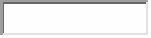 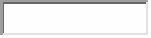 127128Click on the Submit button below to submit your agency’s self-certification of supply, all of the information entered in the form above, and the uploaded attachments. A copy of this submission will be sent to the email addresses entered above.Submit buttonEmail addresses that appear above in the contact section will receive the confirmation.